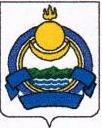 АДМИНИСТРАЦИЯ МУНИЦИПАЛЬНОГО ОБРАЗОВАНИЯ «СОСНОВО - ОЗЕРСКОЕ»ПОСТАНОВЛЕНИЕ№ 155«28» декабря  2018 г.                                                               с. Сосново – Озерское    	«Об утверждении муниципальной программы "Культура муниципального образования "Сосново-Озерское" на 2019-2021 годы"	В соответствии со статьей 179 Бюджетного кодекса Российской Федерации Администрация муниципального образования "Сосново-Озерское" постановляет:	1. Утвердить прилагаемую муниципальную программу "Культура муниципального образования "Сосново-Озерское" на 2019-2021 годы".	2. Контроль за исполнением данного постановления возложить на заместителя Главы АМО "Сосново-Озерское" С.Б. Бадмаева.	3. Настоящее постановление вступает в силу со дня его официального обнародования.Глава МО  «Сосново - Озерское»                                Э.Б ДондоковПриложение к постановлениюАдминистрации муниципального образования "Сосново-Озерское"от "28" декабря 2018г. № 155МУНИЦИПАЛЬНАЯ ПРОГРАММА"Культура муниципального образования "Сосново-Озерское" на 2019-2021 годы"Ответственный исполнитель: Администрация муниципального образования "Сосново-Озерское"Паспорт муниципальной программы" Культура муниципального образования "Сосново-Озерское" на 2019-2021 годы "I. Общая характеристика, основные проблемы и приоритеты реализацииПрограммыОсновная функция учреждений культуры – организация культурно - досуговой деятельности населения. Работа учреждений культуры сельского поселения  охватывает все слои населения – от дошкольников до людей пожилого возраста.  Учреждение занимается социально-культурной, культурно - досуговой деятельностью, которая определяет культурную политику в поселении.В учреждениях культуры работают клубные формирования, коллективы которые принимают активное участие в любых культурных мероприятиях.В поселении создана эффективная система взаимодействия между всеми учреждениями культуры,  в том числе библиотеками,  общеобразовательной школой.Направлениями развития культуры  являются: - работа с детьми и подростками, развитие способностей, формирование творческой личности;- привлечение молодёжи к активной культурной деятельности и к занятиям в различных творческих формированиях при  учреждениях культуры; -  организация досуга пожилых людей, инвалидов и других социально-незащищенных групп населения;В учреждениях культуры проводятся культурно-массовые, досуговые мероприятия, посвященные знаменательным датам и профессиональным праздникам, таким как: День защитника Отечества, Широкая масленица, Международный женский день, День труда, День Победы, День семьи, День защиты детей,  День пожилых людей, День матери, Новогодние праздники. Уровень материально-технических ресурсов, определяющих потенциал учреждений культуры, не соответствует требованиям сегодняшнего дня, а это не способствует конкурентоспособности учреждений на рынке услуг культуры.  Ограниченность финансовых средств не позволяет осуществлять в полной мере культурное обслуживание, организацию отдыха жителей поселения. К нерешённым проблемам в сфере культуры, определяющим необходимость создания Программы, следует отнести:- качество предоставляемых услуг населению - сохранение и популяризация культурно-исторического наследия поселения;- укрепление и модернизация материально-технической базы учреждений культуры;- повышение художественного уровня проводимых мероприятий, повышения профессионального мастерства специалистов культуры;- обеспечение финансовой поддержки текущей работы учреждений культуры, мероприятий, конкурсов различного уровня. II. Цели и задачи ПрограммыДля реализации творческого потенциала учреждений культуры, что позволит включить в культурный процесс самые разные слои населения сельского поселения ставятся следующие цели:-  создание условий для повышения качества услуг в сфере культуры;- обеспечение более полного и равноправного доступа всех социально-возрастных групп и слоев населения к ценностям традиционной и современной культуры;- создание условий для адаптации сферы культуры к рыночным условиям существования;- оптимизация и модернизация культурной сферы поселения, её творческое и технологическое совершенствование, повышение роли культуры в воспитании, просвещении и в обеспечении досуга жителей поселения;- обеспечение безопасности объектов культуры поселения;- сохранение историко-культурного наследия в поселении.Для достижения поставленных целей необходимо решение следующих задач:- повышение доступности и обеспечение высокого качества культурного продукта; - техническое и технологическое переоснащение учреждение культуры;- организация досуговой деятельности, поддержка и развитие различных форм художественного и технического творчества населения поселения;- поддержка молодых дарований;- эффективное и экономное расходование бюджетных средств, активное привлечение внебюджетных средств;- расширение услуг учреждений культуры; - выявление, обобщение и внедрение передового опыта и новых технологий культурной деятельности;- обеспечение безопасности объектов культуры, населения при посещении культурно-массовых мероприятий;- сохранение и эффективное использование культурного достояния поселения.III. Показатели (индикаторы) достижения целей и решения задач	Сведения о показателях (индикаторах) Программы и их значениях по годам реализации приведены таблице 1.	Таблица 1IV. Описание ожидаемых результатов Программы	В результате реализации Программы должно быть обеспечено:- увеличение количества организованных концертных программ и культурно-массовых мероприятий;-увеличение количества кружков;-увеличение числа населения, участвующих в культурно-досуговых мероприятиях.V. Сроки и этапы реализации Программы	Реализация Программы будет осуществляться в 2019-2021 годы. Этапы реализации Программы не выделяются в связи с тем, что ежегодно предусматривается реализация взаимосвязанных комплексов мероприятий.VI. Обоснование объема финансовых ресурсов, необходимыхдля реализации Программы	Финансирование Программы осуществляется за счет средств бюджета муниципального образования "Сосново-Озерское"и бюджета муниципального образования "Еравнинский район" предусмотренных на реализацию мероприятий. Общий объем финансирования Программы в 2019-2021 годы составляет 17615,70 тыс. руб., в том числе:	− 2019 год – 5871,90 тыс. руб.	Также прогнозный объем финансирования в рамках данной Программы на плановый  2018 - 2019 годы составляет:	- 2020 год - 5871,90 тыс. руб.	- 2021 год - 5871,90 тыс. руб.	Объемы финансирования программы носят прогнозный характер и подлежат ежегодному уточнению в установленном порядке при формировании бюджета на соответствующий год.VII. Характеристика основных мероприятий,включенных  в Программу	Основными мероприятиями для реализации поставленных целей и решения задач Программы, достижения планируемых значений показателей и индикаторов будут являться: Реализация Программы позволит:1) повысить качество информационно - библиотечного обслуживания пользователей в библиотеках для различных категорий и групп населения района;	2) организовать комплектование фондов районных библиотек;	3) формировать в обществе интерес к чтению и книге, развитие детского литературного творчества;4) предоставлять ежегодно жителям селах Сосново-Озерское, Укыр, Гарам, Домна возможность участвовать в различных клубных формированиях в соответствии с установленными требованиями к объему и качеству услуг;	5) повысить доступность и расширить спектр услуг, предоставляемых учреждениями культурного обслуживания.	Кроме того, осуществление программных мероприятий будет способствовать формированию единого культурного пространства сельского поселения, сохранению культурного потенциала сельского района, повышение качества жизни населения.Реализация Программы позволит оптимизировать расходы на текущее содержание учреждений культуры при совершенствовании методов управления и активизации внедрения новых информационных технологий и культурных инноваций в деятельность муниципальных учреждений культуры.VIII. Анализ рисков реализации Программы и описание меруправления рисками реализации Программы	Основными рисками при реализации Программы являются:	− риск неэффективности организации и управления процессом реализации программных мероприятий;	− риск, связанный с неэффективным использованием средств, предусмотренных на реализацию мероприятий Программы и входящую в нее подпрограмму;	С целью минимизации влияния рисков на достижение цели и запланированных результатов ответственным исполнителем в процессе реализации Программы возможно принятие следующих общих мер:	− мониторинг реализации Программы, позволяющий отслеживать выполнение запланированных мероприятий и достижения промежуточных показателей и индикаторов Программы;	− принятие решений, направленных на достижение эффективного взаимодействия исполнителей и соисполнителей Программы, а также осуществление контроля качества ее выполнения;	− оперативное реагирование на изменения факторов внешней и внутренней среды и внесение соответствующих корректировок в Программу.	Принятие общих мер по управлению рисками осуществляется ответственным исполнителем (координатором) Программы в процессе мониторинга реализации Программы и оценки ее эффективности и результативности.Ответственный исполнительпрограммы - Главный распорядитель бюджетных средств муниципального образования "Сосново-Озерское"Администрация муниципального образования "Сосново-Озерское"Администрация муниципального образования "Сосново-Озерское"Администрация муниципального образования "Сосново-Озерское"СоисполнителипрограммыСтруктурные подразделения, отраслевые(функциональные) органы Администрации муниципального образования "Сосново-Озерское"Структурные подразделения, отраслевые(функциональные) органы Администрации муниципального образования "Сосново-Озерское"Структурные подразделения, отраслевые(функциональные) органы Администрации муниципального образования "Сосново-Озерское"Цели программыОбеспечение условий для многообразной и полноценной культурной жизни населенияОбеспечение условий для многообразной и полноценной культурной жизни населенияОбеспечение условий для многообразной и полноценной культурной жизни населенияЗадачи программы- сохранение и развитие культурного потенциала в Еравнинском районе;- создание благоприятных условий для развития сферы культуры и искусства;- повышение эффективности управления в сфере культуры.- сохранение и развитие культурного потенциала в Еравнинском районе;- создание благоприятных условий для развития сферы культуры и искусства;- повышение эффективности управления в сфере культуры.- сохранение и развитие культурного потенциала в Еравнинском районе;- создание благоприятных условий для развития сферы культуры и искусства;- повышение эффективности управления в сфере культуры.Целевые индикаторы ипоказатели программыЦелевые показатели (индикаторы) представлены таблице 1Целевые показатели (индикаторы) представлены таблице 1Целевые показатели (индикаторы) представлены таблице 1Этапы и сроки реализациипрограммы2019-2021 годы2019-2021 годы2019-2021 годыОбъемы бюджетныхассигнований программыОбщий объем финансирования программы 17615,70 тыс. рублей, в том числе:Общий объем финансирования программы 17615,70 тыс. рублей, в том числе:Общий объем финансирования программы 17615,70 тыс. рублей, в том числе:Объемы бюджетныхассигнований программыгодв том числе:в том числе:Объемы бюджетныхассигнований программыгодБюджет муниципального образования "Сосново-Озерское", тыс. руб.Районный бюджет, тыс. руб.Объемы бюджетныхассигнований программы20195871,90-Объемы бюджетныхассигнований программыПлановый период: 2020 - 2021 годыПлановый период: 2020 - 2021 годыПлановый период: 2020 - 2021 годыОбъемы бюджетныхассигнований программы20205871,90-Объемы бюджетныхассигнований программы20215871,90-Ожидаемые результаты реализации программы- увеличение доли населения участвующего в культурно - досуговых мероприятиях;- увеличение количества организованных концертных программ и культурно-массовых мероприятий- увеличение доли населения участвующего в культурно - досуговых мероприятиях;- увеличение количества организованных концертных программ и культурно-массовых мероприятий- увеличение доли населения участвующего в культурно - досуговых мероприятиях;- увеличение количества организованных концертных программ и культурно-массовых мероприятий№ п/пПоказатель (индикатор) наименованиеЕд. измеренияОценка2018 г.План 2019 г.Значения показателей (индикаторов) по годамЗначения показателей (индикаторов) по годам№ п/пПоказатель (индикатор) наименованиеЕд. измеренияОценка2018 г.План 2019 г.2020 г.2021 г."Культура муниципального образования "Сосново-Озерское" на 2019-2021 годы""Культура муниципального образования "Сосново-Озерское" на 2019-2021 годы""Культура муниципального образования "Сосново-Озерское" на 2019-2021 годы""Культура муниципального образования "Сосново-Озерское" на 2019-2021 годы""Культура муниципального образования "Сосново-Озерское" на 2019-2021 годы""Культура муниципального образования "Сосново-Озерское" на 2019-2021 годы""Культура муниципального образования "Сосново-Озерское" на 2019-2021 годы"1Количество проведенных культурных мероприятий ед.1051271301352Количество объектов культуры в которых проводился ремонт   шт.33333Посещаемость сельских домов культурычел.4701475048004850